        РЕШЕНИЕ                                         с. Аппаково                                      КАРАР   13 декабря 2023 года                                                                                               № 88О внесении изменений в решение Совета Аппаковского сельского поселения  от 15 декабря 2022 года №61 «О бюджете Аппаковского сельского поселения Алькеевского муниципального района на 2023 год и на плановый период 2024 и 2025 годов»В соответствии с нормами Бюджетного кодекса Республики Татарстан и статьей 77 Устава Аппаковского сельского поселения Алькеевского муниципального района, Совет Аппаковского сельского поселения РЕШИЛ:Статья 1 Внести в решение Совета Аппаковского сельского поселения Алькеевского муниципального района от 15 декабря 2022 года №61 «О бюджете  Аппаковского сельского поселения Алькеевского муниципального района на 2023 год и на плановый период 2024 и 2025 годов» следующие изменения:1) в статье 1 в части 1:в пункте 1 цифры «2 431,4» заменить цифрами «4 272,4»;в пункте 2 цифры «2 431,4» заменить цифрами «4 310,0»;в пункте 3 цифры «0,0» заменить цифрами «37,6».2) в статье 1 в части 3 приложение №1 изложить в следующей редакции:                 Приложение № 1к решению Совета Аппаковского сельского поселенияАлькеевского муниципального района «О бюджете Аппаковского сельского поселения Алькеевского муниципального районана 2023 год и на плановый период 2024 и 2025 годов»ИСТОЧНИКИфинансирования дефицита бюджета Аппаковского сельского поселенияАлькеевского муниципального района на 2023 год                                                                                                                                  (тыс. руб.)3) в статье 3 приложение №3 изложить в следующей редакции:                  Приложение№3                                                                                 к решению Совета Аппаковского сельского поселенияАлькеевского муниципального района              «О бюджете Аппаковского сельского поселения Алькеевского муниципального районана 2023 год и  на плановый период 2024 и 2025 годов»Объемы доходов бюджетаАппаковского сельского поселенияАлькеевского муниципального района на 2023 год                                                                                                               (тыс. руб.)4) в статье 4 в пункте 1 приложение №5 изложить в следующей редакции:                Приложение №5 к решению Совета Аппаковского сельского поселенияАлькеевского муниципального района              «О бюджете Аппаковского сельского поселения Алькеевского муниципального районана 2023 год и на плановый период 2024 и 2025 годов»РАСПРЕДЕЛЕНИЕбюджетных ассигнований по разделам и подразделам, целевым статьям и группам видов расходов классификации расходов бюджета Аппаковского сельского поселенияАлькеевского муниципального района на 2023 год                                                                                                        (тыс. руб.)5) в статье 4 в пункте 2 приложение №7 изложить в следующей редакции:       Приложение №7 к решению Совета Аппаковского сельского поселенияАлькеевского муниципального района «О бюджете Аппаковского сельского поселения Алькеевского муниципального районана 2023 год и на плановый период 2024 и 2025 годов»Ведомственная структура расходов бюджетаАппаковского сельского поселенияАлькеевского муниципального района на 2023 год                                                                                                                      (тыс. руб.)в статье 6 дополнить следующий подпункт:«4) Учесть в бюджете Аппаковского сельского поселения межбюджетные трансферты, передаваемые бюджетам сельских поселений в 2023 году для компенсации дополнительных расходов, возникших в результате решений, принятых органами власти другого уровня в сумме 1 189,3 тыс. руб. из бюджета Алькеевского муниципального района».Статья 21.Настоящее  Решение вступает в силу со дня его подписания и распространяется на правоотношения, возникшие с 1 января 2023 года.2.Обнародовать настоящее Решение на информационном стенде в здании Исполнительного комитета Аппаковского сельского поселения Алькеевского муниципального района, расположенного по адресу: Республика Татарстан, Алькеевский муниципальный район, с. Аппаково, улица Мира, д.1.3.Настоящее Решение опубликовать на официальном сайте Алькеевского муниципального района Республики Татарстан и на официальном портале правовой информации Республики Татарстан http://pravo.tatarstan.ru.Председатель Совета, ГлаваАппаковского сельского поселенияАлькеевского муниципального района                                          И.Х.Абзяббарова ТАТАРСТАН РЕСПУБЛИКАСЫӘлки муниципаль районы Аппак авыл җирлеге Советы  Адресы: 422888, ТР, Әлки районы,Аппак авылы, Тынычлык урамы,1 йорт Тел/Факс  8 (84346) 76443                                                                                                                   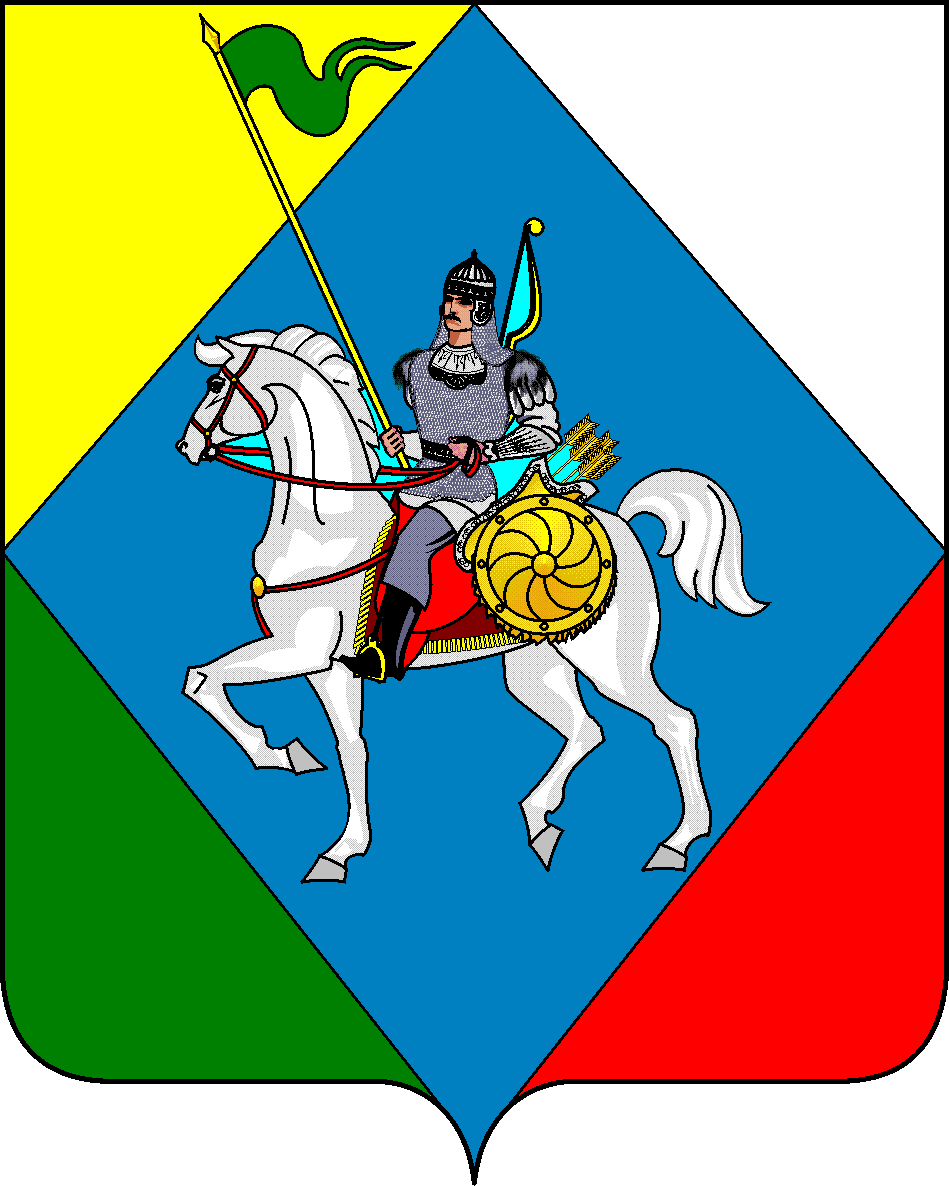 РЕСПУБЛИКА ТАТАРСТАНСовет Аппаковского сельского поселения Алькеевского муниципального района                  422888, РТ, Алькеевский район,                                                                                             	    с.Аппаково,  ул.Мира, д.1                 Тел/Факс  8 (84346) 76443                                                                                                                   Код показателяНаименование показателяСуммахИсточники финансирования дефицита бюджетов - всего37,601 05 00 00 00 0000 000                                                                                          Изменение остатков средств на счетах по учету средств бюджета37,601 00 00 00 00 0000 000Источники внутреннего финансирования дефицитов бюджета- 4 272,401 05 00 00 00 0000 500Увеличение остатков средств бюджетов- 4 272,401 05 02 01 10 0000 510Увеличение прочих остатков денежных средств бюджетов сельских поселений- 4 272,401 00 00 00 00 0000 000Источники внутреннего финансирования дефицитов бюджета4 310,0 01 05 00 00 00 0000 600Уменьшение остатков средств бюджетов4 310,001 05 02 01 10 0000 610Уменьшение прочих остатков денежных средств бюджетов сельских поселений4 310,0Наименование показателяК Б КСуммаНалоговые и неналоговые доходы10000000000000000948,7Налог на доходы физических лиц1010200001000011030,0Налог на доходы физических лиц с доходов, полученных физическими лицами, являющимися налоговыми резидентами Российской Федерации в виде дивидендов от долевого участия в деятельности организаций1010201001000011030,0Налоги на совокупный доход105000000000000000,0Единый сельскохозяйственный налог105030000100001100,0Налог на имущество физических лиц1060100000000011067,0Налог на имущество физических лиц, взимаемый по ставкам, применяемым к объектам налогообложения, расположенным в границах сельских поселений1060103010000011067,0Земельный налог10606000000000110200,0Земельный налог с организаций, обладающих земельным участком, расположенным в границах сельских поселений10606033100000110144,0Земельный налог с физических лиц, обладающих земельным участком, расположенным в границах сельских поселений1060604310000011056,0ДОХОДЫ ОТ ОКАЗАНИЯ ПЛАТНЫХ УСЛУГ (РАБОТ) И КОМПЕНСАЦИИ ЗАТРАТ ГОСУДАРСТВА11300000000000000283,9Доходы, поступающие в порядке возмещения расходов, понесенных в связи с эксплуатацией имущества сельских поселений11302065100000130283,9ДОХОДЫ ОТ ПРОДАЖИ МАТЕРИАЛЬНЫХ И НЕМАТЕРИАЛЬНЫХ АКТИВОВ11400000000000000199,1Доходы от реализации иного имущества, находящегося в собственности сельских поселений (за исключением имущества муниципальных бюджетных и автономных учреждений, а также имущества муниципальных унитарных предприятий, в том числе казенных), в части реализации основных средств по указанному имуществу11402053100000410199,1ПРОЧИЕ НЕНАЛОГОВЫЕ ДОХОДЫ11700000000000000168,7Средства самообложения граждан11714030100000150168,7Безвозмездные поступления 200000000000000003 323,7Безвозмездные поступления от других бюджетов бюджетной системы Российской Федерации202000000000000003 323,7Дотации бюджетам бюджетной системы Российской Федерации202100000000001512 008,0Субвенции бюджетам бюджетной системы Российской Федерации20230000000000151126,4Иные межбюджетные трансферты202400000000001511 189,3Всего доходов:4 272,4РазделПод-разделЦелеваястатьяВидрасхо-довСуммаОбщегосударственные вопросы012 713,9Функционирование высшего должностного лица сельского поселения01021 018,3Глава сельского поселения010299000020301 018,3Расходы на выплаты персоналу в целях обеспечения выполнения функций государственными (муниципальными) органами, казенными учреждениями, органами управления государственными внебюджетными фондами010299000020301001 048,3Функционирование исполнительного органа сельского поселения0104983,7Центральный аппарат01049900002040983,7Расходы на выплаты персоналу в целях обеспечения выполнения функций государственными (муниципальными) органами, казенными учреждениями, органами управления государственными внебюджетными фондами01049900002040100528,2Закупка товаров, работ и услуг для государственных (муниципальных) нужд01049900002040200451,0Иные бюджетные ассигнования010499000020408004,5Другие общегосударственные вопросы0113711,9Уплата налога на имущество организаций и земельного налога011399000029501,8Иные бюджетные ассигнования011399000029508001,8Обеспечение деятельности подведомственных учреждений01139900029900653,6Расходы на выплаты персоналу в целях обеспечения выполнения функций государственными (муниципальными) органами, казенными учреждениями, органами управления государственными внебюджетными фондами01139900029900100615,1Закупка товаров, работ и услуг для государственных (муниципальных) нужд0113990002990020038,5Другие общегосударственные вопросы0113990009235055,4Закупка товаров, работ и услуг для государственных (муниципальных) нужд0113990009235020055,4Страхование муниципальных служащих011399000924101,1Закупка товаров, работ и услуг для государственных (муниципальных) нужд011399000924102001,1Национальная оборона0203126,4Осуществление первичного воинского учета на территориях, где отсутствуют военные комиссариаты за счет средств ФБ02039900051180126,4Расходы на выплаты персоналу в целях обеспечения выполнения функций государственными (муниципальными) органами, казенными учреждениями, органами управления государственными внебюджетными фондами02039900051180100115,7Закупка товаров, работ и услуг для государственных (муниципальных) нужд0203990005118020010,7Дорожное хозяйство0409321,3Строительство, содержание и ремонт автомобильных дорог и инженерных сооружений на них в границах сельских поселений в рамках благоустройства04099900078020321,3Закупка товаров, работ и услуг для государственных (муниципальных) нужд04099900078020200321,3Жилищно-коммунальное хозяйство051 148,4Благоустройство населенных пунктов05031 148,4Уличное освещение05039900078010316,0Закупка товаров, работ и услуг для государственных (муниципальных) нужд05039900078010200316,0Озеленение050399000780300,0Закупка товаров, работ и услуг для государственных (муниципальных) нужд050399000780302000,0Организация и содержание мест захоронения050399000780404,1Закупка товаров, работ и услуг для государственных (муниципальных) нужд0503 99000780402004,1Прочие работы по благоустройству05039900078050728,9Закупка товаров, работ и услуг для государственных (муниципальных) нужд05039900078050200728,5Иные бюджетные ассигнования050399000780508000,4Утилизация и содержание мест захоронений твердых бытовых отходов0503990007806051,5Закупка товаров, работ и услуг для государственных (муниципальных) нужд0503990007806020051,5Содержание и благоустройство парков и скверов0503990007807047,9Закупка товаров, работ и услуг для государственных (муниципальных) нужд0503990007807020047,9Прочие межбюджетные трансферты общего характера14030,0Безвозмездные перечисления другим бюджетам140399000256000,0Межбюджетные трансферты140399000256005000,0Всего расходов:4 310,0Ведом-ствоРазделПод-разделЦелеваястатьяВидрасхо-довСуммаОбщегосударственные вопросы811012 713,9Функционирование высшего должностного лица сельского поселения81101021 018,3Глава сельского поселения811010299000020301 018,3Расходы на выплаты персоналу в целях обеспечения выполнения функций государственными (муниципальными) органами, казенными учреждениями, органами управления государственными внебюджетными фондами811010299000020301001 048,3Функционирование исполнительного органа сельского поселения8110104983,7Центральный аппарат81101049900002040983,7Расходы на выплаты персоналу в целях обеспечения выполнения функций государственными (муниципальными) органами, казенными учреждениями, органами управления государственными внебюджетными фондами81101049900002040100528,2Закупка товаров, работ и услуг для государственных (муниципальных) нужд81101049900002040200451,0Иные бюджетные ассигнования811010499000020408004,5Другие общегосударственные вопросы8110113711,9Уплата налога на имущество организаций и земельного налога811011399000029501,8Иные бюджетные ассигнования811011399000029508001,8Обеспечение деятельности подведомственных учреждений81101139900029900653,6Расходы на выплаты персоналу в целях обеспечения выполнения функций государственными (муниципальными) органами, казенными учреждениями, органами управления государственными внебюджетными фондами81101139900029900100615,1Закупка товаров, работ и услуг для государственных (муниципальных) нужд8110113990002990020038,5Другие общегосударственные вопросы8110113990009235055,4Закупка товаров, работ и услуг для государственных (муниципальных) нужд8110113990009235020055,4Страхование муниципальных служащих811011399000924101,1Закупка товаров, работ и услуг для государственных (муниципальных) нужд811011399000924102001,1Национальная оборона8110203126,4Осуществление первичного воинского учета на территориях, где отсутствуют военные комиссариаты за счет средств ФБ81102039900051180126,4Расходы на выплаты персоналу в целях обеспечения выполнения функций государственными (муниципальными) органами, казенными учреждениями, органами управления государственными внебюджетными фондами81102039900051180100115,7Закупка товаров, работ и услуг для государственных (муниципальных) нужд8110203990005118020010,7Дорожное хозяйство8110409321,3Строительство, содержание и ремонт автомобильных дорог и инженерных сооружений на них в границах сельских поселений в рамках благоустройства81104099900078020321,3Закупка товаров, работ и услуг для государственных (муниципальных) нужд81104099900078020200321,3Жилищно-коммунальное хозяйство811051 148,4Благоустройство населенных пунктов81105031 148,4Уличное освещение81105039900078010316,0Закупка товаров, работ и услуг для государственных (муниципальных) нужд81105039900078010200316,0Озеленение811050399000780300,0Закупка товаров, работ и услуг для государственных (муниципальных) нужд811050399000780302000,0Организация и содержание мест захоронения811050399000780404,1Закупка товаров, работ и услуг для государственных (муниципальных) нужд8110503 99000780402004,1Прочие работы по благоустройству81105039900078050728,9Закупка товаров, работ и услуг для государственных (муниципальных) нужд81105039900078050200728,5Иные бюджетные ассигнования811050399000780508000,4Утилизация и содержание мест захоронений твердых бытовых отходов8110503990007806051,5Закупка товаров, работ и услуг для государственных (муниципальных) нужд8110503990007806020051,5Содержание и благоустройство парков и скверов8110503990007807047,9Закупка товаров, работ и услуг для государственных (муниципальных) нужд8110503990007807020047,9Прочие межбюджетные трансферты общего характера81114030,0Безвозмездные перечисления другим бюджетам811140399000256000,0Межбюджетные трансферты811140399000256005000,0Всего расходов:4 310,0